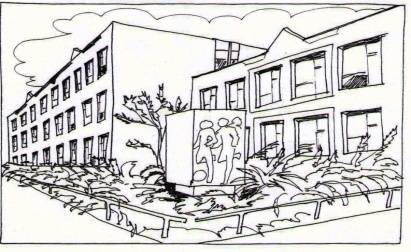 Základní škola Ústí nad Labem,Anežky České 702/17, příspěvková organizace   400 07 Ústí nad LabemIČ:  44555474tel.: 475 500 032, 606 841 265e-mail:  zsanceske@volny.cz 											QUICK IT									Ing. Martin Durchánek									Ke Třem křížům 154/1									400 07  Ústí nad Labem 									IČ: 03427617 Objednávka č. 148/2016Dobrý den,na základě Vaší cenové nabídky č. 216108 ze dne 22.12.2016  (34.703,--Kč) objednáváme u Vás 1 ks. dataprojektoru Epson EB-535w, včetně montáže a 1 ks. držáků projektoru Epson ELPMB 45.Děkujeme za vyřízení naší objednávky.
S pozdravem   V Ústí nad Labem 22.12.2016					Mgr. Jindra Šteflová									    ředitelka školy